Зонирование Центр «Точка роста» на базе МОУ Улейминской сош им. Героя Советского Союза Дерюгина А.В.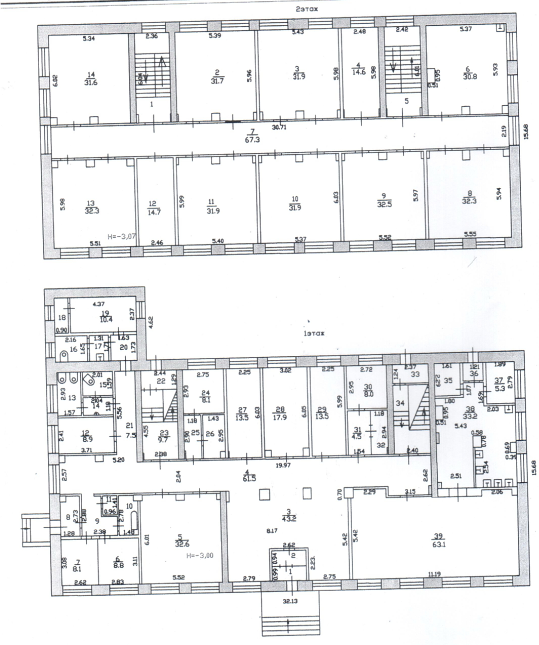 	Лаборатория химическая и биологическая 32,15 м2                    Лаборатория физическая и технологическая 32,47 м2